Рейтинг государственных и муниципальных услуг в электронной формеСсылка на материал: http://adm.rkursk.ru/index.php?id=1504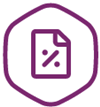 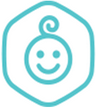 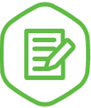 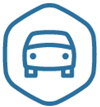 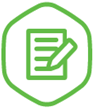 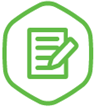 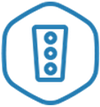 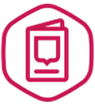 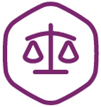 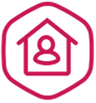 